PACKAGE HIGHLIGHTS:Visit in Delhi – Jama Masjid, Qutub Minar, Humayun TombDrive past in Delhi - Red Fort, Rajghat, President House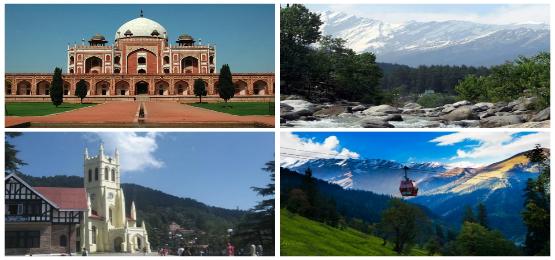 Rickshaw ride in Chandni ChowkExcursion to Kufri, Mall road and scandal point in ShimlaSolang Valley, Hadimba Temple, Mall road and much more... in ManaliIn Chandigarh, visit Nek Chand’s popular Rock Garden, made out of scrap and waste materialsServices of English-speaking guide during sightseeing toursAssistance at airport and sightseeing tours by private air-conditioned vehicleStart and End in DelhiHOTELS OFFERED:NOTES:Shimla & Kangra State Museums /vice regal lodge & Roerich Art Gallery/Naggar remain closed on Mondays All Govt. Holidays, Zoo in Kufri also remains closed on MondaysHotel Check in 1400hrs and check out 1200hrsPackage cost will not be valid from 20th December 2018 – 10th January 2019. Also on public holidays, festivals, exhibitions and long-weekends. A surcharge will be levied and will be advised at the time of booking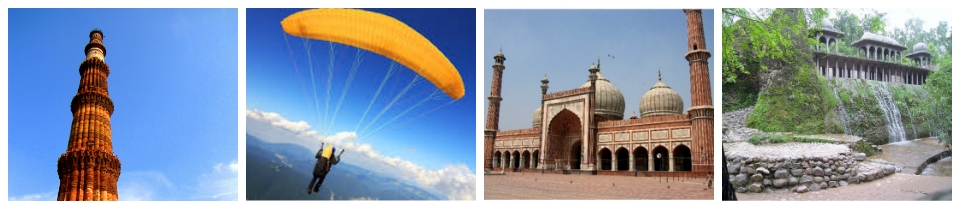 Paradise in HimalayasParadise in Himalayas09 Nights / 10 Days2N Delhi - 2N Shimla – 3N Manali – 1N Chandigarh – 1N DelhiCityNights5* Hotel4* Hotel3* HotelMeal PlanDelhi3Crowne Plaza MVSK Premium ParkSurya InternationalBreakfastShimla2East Bourne Resort & SpaSnow Valley ResortBridge View RegencyBreakfast & DinnerManali3Citrus Manali ResortsManali HeightsVictory ResortBreakfast & DinnerChandigarh1Hyatt RegencyHotel 6Sun Park ResortBreakfastPACKAGE COST IN EUR5* Hotel4* Hotel3* HotelCost Per Person when 2 Pax TravellingEUR 673EUR 484EUR 412Cost Per Person when 3 Pax TravellingEUR 578EUR 418EUR 359Cost Per Person when 4 Pax TravellingEUR 580EUR 392EUR 322Cost for Child with Bed (Hotel Cost only)EUR 262EUR 154EUR 141Cost for Child without Bed (Hotel Cost only)EUR 127EUR 115EUR 104PACKAGE INCLUSIONSPACAKAGE EXCLUSIONS9 night accommodation in well-appointed rooms as mentioned below hotels or equivalentAssistance at the airport Services of English-speaking guide during sightseeing toursSightseeing as per itinerary by private tourist vehicleDrivers allowances, toll taxes and Govt. Service TaxAir tickets and airport taxesEntry Fee at the MonumentsSightseeing of Rohtang PassOptional activities are subject to availability. Charges additionalItems of personal nature like laundry, phone calls, tips to guides / drivers etc.Camera / Video camera fees applicable at monuments